INDIANA HIGH SCHOOL SWIMMING AND DIVING HALL OF FAME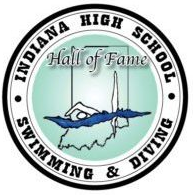 IHSSDHOF/INSKEEP ATHLETE SCHOLARSHIPThe Indiana High School Swimming and Diving Hall of Fame is pleased to offer Indiana high school swimmers and divers the opportunity to be awarded the Hall of Fame/Harry Inskeep Athlete Scholarship. The recipient should be a well-rounded, positive role model who has demonstrated excellence in academics, school and community involvement, character, sportsmanship, and citizenship. Mr. Inskeep was an IHSAA swimming and diving official for many years. At the time of his death, the family asked that memorials be directed to the Hall of Fame. The scholarship bearing his name is a way to remember the many hours he devoted to students and to the sport of swimming. SCHOLARSHIP CRITERIA 1. The student must be enrolled and participating in interscholastic swimming or diving at an IHSAA member school. 2. The student must be a senior at the IHSAA member school and will graduate during the school year in which the award is being applied for. 3. The student must have no violations of their school’s athletic code of conduct. 4. The student must not have been ejected from any IHSAA contest due to unsportsmanlike behavior. 5. The student must verify that he/she has made a commitment to remain substance free throughout high school. 6. Students receiving full ride athletic or academic scholarships will not be considered for the Inskeep Scholarship. Application Forms for the IHSSDHOF/Inskeep Scholarship will be available on the Hall of Fame web site (www.IHSSDHOF.org). Full Completed Applications should be sent to the Hall of Fame Scholarship Chairperson by midnight, March 10th. APPLICATION INSTRUCTIONS A valid application should include ALL of the following (Received by midnight, March 10th):The completed application form (Available on the IHHSDHOF.org website)Official High School TranscriptCoach Recommendation -The coach must submit a letter of recommendation for the student-athlete who is applying for the IHSSDHOF/INSKEEP Scholarship. Please address the student’s character, sportsmanship, citizenship, leadership, and work ethic giving concrete examples when possible. *** Full Completed Application MUST be mailed or emailed ***Emailed to: beverlysarnold@gmail.comMailed to: Bev Arnold, 586 S 300 W, Portland, IN 47371NOTIFICATIONScholarship recipients will be notified no later than May 1All written communication shall be sent to member school principals. A complete list of winners will be posted on the Hall of Fame web site. AWARDSThe scholarship will be made payable to the educational institution. All winners shall receive a certificate from the Hall of Fame, which will be mailed to the member high school. The deadline to submit applications to the Hall of Fame Scholarship Chairperson is midnight March 10th 